«В регистр»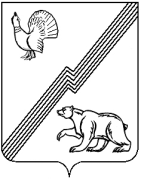 АДМИНИСТРАЦИЯ ГОРОДА ЮГОРСКАХанты-Мансийского автономного округа – ЮгрыПОСТАНОВЛЕНИЕПРОЕКТот ___________________                                                                                                  № _______Об утверждении Порядка организации обеспечения питанием учащихся муниципальных общеобразовательных учреждений города ЮгорскаВ соответствии со статьей 86 Бюджетного кодекса Российской Федерации, Законом Ханты-Мансийского АО - Югры от 26.02.2006 № 30-оз «О социальной поддержке семей, имеющих детей, обучающихся в муниципальных общеобразовательных учреждениях и негосударственных общеобразовательных учреждениях, имеющих государственную аккредитацию, расположенных на территории Ханты-Мансийского автономного округа – Югры»,  постановлением Правительства Ханты-Мансийского АО - Югры от 24.07.2006 № 172-п «О порядке предоставления и расходования средств бюджета Ханты-Мансийского автономного округа - Югры на организацию обеспечения питанием учащихся муниципальных общеобразовательных учреждений и негосударственных общеобразовательных учреждений, имеющих государственную аккредитацию, расположенных на территории Ханты-Мансийского автономного округа – Югры», в целях организации обеспечения питанием учащихся муниципальных общеобразовательных учреждений города Югорска:1. Утвердить Порядок организации обеспечения питанием учащихся муниципальных общеобразовательных учреждений города Югорска (Приложение).2. Руководителям муниципальных общеобразовательных учреждений города Югорска, имеющим в штате работников, обеспечивающих организацию питания учащихся, осуществить организационно-штатные мероприятия в отношении указанных работников в соответствии с трудовым законодательством Российской Федерации.3. Опубликовать настоящее постановление в газете «Югорский вестник» и разместить на официальном сайте администрации города Югорска.4. Настоящее постановление вступает в силу после его официального опубликования в газете «Югорский вестник».5. Контроль за выполнением постановления возложить на заместителя главы администрации города Югорска Т.И. Долгодворову.Исполняющий обязанностиглавы администрации города Югорска                                                                                С.Д. ГолинПриложение к постановлению администрациигорода Югорскаот «____» _________ 2013 №______Порядок организации обеспечения питанием учащихся муниципальных общеобразовательных учреждений города Югорска1. Настоящий Порядок устанавливает процедуру организации обеспечения питания учащихся муниципальных общеобразовательных учреждений города Югорска (далее - учащихся), в целях социальной поддержки семей, имеющих детей, обучающихся в муниципальных общеобразовательных учреждениях, сохранности их здоровья, достижения 100% охвата горячим питанием учащихся.2. Организация питания учащихся в образовательном учреждении возлагается на образовательное учреждение в соответствии с действующим законодательством в сфере образования. 3. Обеспечение питанием учащихся в учебное время осуществляется муниципальными общеобразовательными учреждениями путем привлечения юридических лиц, осуществляющих свою деятельность в сфере общественного питания, независимо от их организационно-правовых форм, или индивидуальных предпринимателей, осуществляющих свою деятельность в сфере общественного питания, принявших участие и победивших в запросах котировок, аукционах, конкурсах в соответствии с федеральным законодательством (далее - организация общественного питания). 4. Питание учащихся обеспечивается за счет средств субвенции, предоставляемой на исполнение возложенного государственного полномочия по предоставлению семьям, имеющим детей, обучающихся в муниципальных бюджетных общеобразовательных учреждениях, социальной поддержки в виде предоставления детям завтраков и обедов в учебное время (далее – субвенция).5. Средства субвенции носят целевой характер и не могут быть использованы на иные цели. Субвенция передается непосредственно муниципальным общеобразовательным учреждениям в виде субсидии на выполнение муниципального задания.6. Предоставление питания учащимся осуществляется по примерному 12-дневному рациону питания (меню), согласованному руководителем муниципального общеобразовательного учреждения, территориальным отделом Управления Федеральной службы по надзору в сфере защиты прав потребителей и благополучия человека по Ханты-Мансийскому автономному округу – Югре в города Югорске и Советском районе.7. Питание (завтраки и обеды) учащимся муниципальных общеобразовательных учреждений предоставляется на базе общеобразовательных учреждений в учебное время без взимания платы.8. Кроме организованного питания учащихся на безвозмездной основе, муниципальное общеобразовательное учреждение может организовать дополнительное питание учащихся за счет средств родителей (законных представителей) на добровольной основе, в рамках заключенного соглашения между общеобразовательным учреждением и исполнителем услуги, осуществляющим организацию питания учащихся.9. Муниципальные общеобразовательные учреждения города Югорска  организуют питание учащихся, в части:- своевременного перечисления денежных средств организации общественного питания за оказанную услугу по организации питания;- выделения помещения для приема пищи (обеденного зала) в соответствии с требованиями действующих санитарных норм и правил; - проведения профилактических осмотров технологического оборудования;- постоянного пополнения пищеблока всем необходимым инвентарем, посудой, моющими, дезинфицирующими средствами в соответствии с требованиями действующих санитарных норм и правил; - контроля работы организации общественного питания по обеспечению учащихся питанием в целях охраны и укрепления здоровья учащихся;- обеспечения посещения учащимися обеденного зала в целях приема пищи;-  предоставления подтверждающих документов на льготную категорию учащихся; - предоставления отчетности по использованию субсидии в Управление образования администрации города Югорска.10. Организатор питания, ответственное лицо муниципального общеобразовательного учреждения, ведет ежедневный учет учащихся, получающих питание, осуществляет контроль посещения учащимися обеденного зала, получения питания и учета количества фактически отпущенных порций.11. Медицинский работник осуществляет контроль за организацией питания в соответствии с требованиями действующих санитарных норм и правил.12. Организация общественного питания организует питание учащихся в части организации закупки продовольственного сырья, приготовления блюд, их хранения и реализации, в строгом соответствии требованиям действующих санитарных норм и правил.13. Ответственность за организацию питания в общеобразовательных учреждениях, а также за использование бюджетных средств, предусмотренных на организацию питания учащихся, возлагается на руководителей общеобразовательных учреждений, на руководство организаций общественного питания.